Media KitNorman Wilkinson – Q & A/ Tip Sheet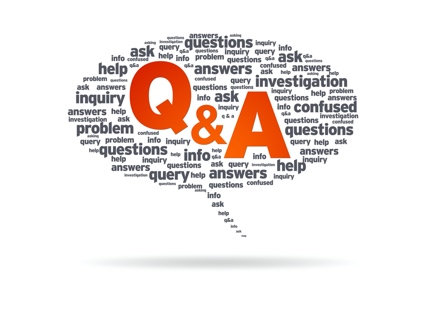 Q:	Why did you self-publish?A:	This is my first publication. I have no agent, so I thought I would test the water this way before deciding what to do next.Q:	Who are your favourite writers?A:	My tastes are many and varied. I like historical novels, for example Manda Scott’s series on Boudica, Patrick O’Brian’s Aubrey-Maturin series, anything by Neil Gaiman, but my all-time favourite is Rudyard Kipling’s The Jungle Book and many of his short stories.Q:	Where did you get your ideas?A:	From being in Antigua itself and real-life encounters with mongooses there. Put this together with the island setting and a dash of Rikki-Tikki-Tavi and there you go!Q:	Is SUGAR and SNAKES a children’s book?A:	It is aimed at being ‘young adult’ rather than children, although the language used is clean, it is mainly because some of the subject matter involves war, death and blood which I think are not suitable for the younger audience.Q:	If this is PART I – what others are coming?A:	I have sequels in mind but I have not put pen to paper yet. I want to see what the interest level is first of all.Q:	Are you available for interview?A:	Yes definitely.Q:	Is it available as an audio book?A:	No, not at this time but I am open to the idea.  2020 Norman Wilkinson